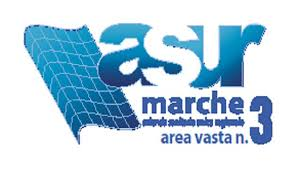 ESAME URODINAMICO INVASIVOChe cos’é l’esame urodinamico invasivo?L’esame urodinamico é un’indagine che studia la funzionalità del basso tratto urinario, cioè vescica ed uretra, sia nella fase di riempimento che di svuotamento, in maniera completa e approfondita. La necessità di cateterizzazione e di introduzione di una sonda nel retto fa definire l’esame urodinamico completo come “invasivo”, ma in realtà si tratta di un esame nel suo complesso ben tollerato, che può essere eseguito in regime ambulatoriale.A cosa serve l’esame?L’esame urodinamico invasivo é un esame di II livello diagnostico ed è quindi indicato SEMPRE previa valutazione specialistica.Tra i suoi utilizzi ci è quello si valutare alcuni casi di incontinenza urinaria, alterazioni della frequenza minzionale, quando si sospetta una riduzione della capacità vescicale e nei casi di cosiddetta “vescica neurologica”, in cui vi è un’alterazione della funzione vescicale dovuta a malattie del sistema nervoso.L’esame urodinamico invasivo serve per studiare anche i disturbi di svuotamento della vescica (in particolare, per distinguere un deficit di contrattilità vescicale da un’ostruzione meccanica allo svuotamento) ed é indicato in certi casi di ipertrofia prostatica, nella ritenzione urinaria e tutte le volte in cui si sospetta un’alterazione dello svuotamento vescicale.Preparazione all’esameAi fini dell’esecuzione dell’esame:non é necessario il digiuno, la mattina dell’esame il paziente può consumare una normale colazioneé necessario arrivare ad eseguire l’esame con la vescica confortevolmente piena (Bere ½ l di acqua 1 ora prima dell’esame)é necessario eseguire qualche giorno prima dell’esame una urinocoltura: in caso di positività il paziente dovrà trattare l’infezione con il proprio medico di medicina generale prima di eseguire l’esamenon é necessario sospendere eventuali farmaci in usoSi raccomanda di portare TUTTA la documentazione clinica in possesso del paziente